Key Identified RisksDate of original assessment: 31st January 2022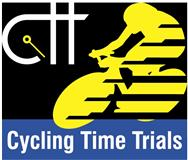 Risk AssessmentCourse/Road(s) Assessed A32/B3035/B2177  End/Hambledon     Course: P821/25Date of Assessment/Review: 6/3/2019Name of Assessor: Nigel Sign FWCC25mile course. HQ toilets and car parking at Wickham community centre SU573118  Course Description:  Start in lay bye on A32  0.1 mile North of Crossroads with Bridge street/A32 and B2177, Wickham. SU5755111513 Ride North on A32 to Droxford 5 miles and continue to roundabout at Corehampton SU610202 6.2 milesTake 1st exit left onto  B3035 towards Bishops Waltham.  At Bishops Waltham roundabout SU550175 10.8 miles take 5th exit and retrace route to Corehampton roundabout taking 2nd exit right onto A32 15.3 milesContinue to retrace outward ride South through Droxford 16.6 miles to start area. Turn left at crossroads with A32/B2177/Bridge street SU574114. 21.6 milesRide East towards Southwick and Finish at traffic island at entrance to Bridge St SU6188608944 25 milesSAFE ROUTE TO START:  	Wickham community centre, Mill lane, Wickham. PO17 5AL SU573118: Right out of Houghton way onto Mill lane. End of road turn left onto Bridge Street. At crossroads with A32 turn left (take care) on to A32. Travel 1.0miles to start SU5755111513SAFE ROUTE FROM FINISH: after the finish continue without stopping on B2177to Southwick roundabout, SU626082 0.7 mile Take the 4th exit onto B2177 to pass the finish SU618106  and ride back towards Wickham. At crossroads with A32, 4.9 miles straight across into Bridge street (take care), 1st right into Mill lane and 4th left into Houghton way. (approx. 5.3miles from finish )Traffic Flows: Moderate to light at times of riders on courseCourse/Event History: Course has been used for many years without issuesDistanceLocationIdentified Significant Risk/HazardsLevel of Risk
Low/Med/HighMeasures to reduce Risk 
(if applicable)General requirementsRoad Usage meets CTT Traffic StandardsL Traffic Counts Time/day restrictions on use of CourseBefore STARTCompetitors riding from Event Headquarters Competitors warming up.MCycle Event Warning Signs Instructions on Start Sheet; - safe routes to START - prohibited areas for warming up and preferred warm up area - no U turns in sight of Timekeeper - No riding past the start or back across the finish - Reminder of basic safe riding and adherence to Road signs and consideration to other road usersVariousProtection of RidersVariousLAdvise all riders to have a working front and rear light as well as a helmet0 milesSTART in lay bye on A32  0.1 mile North of Crossroads with Bridge street/A32 and B2177(SU5755111513)Lay-by Competitors and/or Pusher off LPusher off  in HI VZ jacket/bibMinor roads on right and left Access on right and leftCourse is the priority routeLNo additional measures requiredDroxford Village, (SU606179)Entry into villageCourse is the priority routeLStandard cycle race signs placed at location of amber flashing 30mph warning sign just South of Swanmore road4.7 milesSouth Hill(SU606180)Traffic joining from minor road at acute angle.Course is the priority routeLCycle Event Warning Sign on South HillMinor roads on right and leftAccess on right and leftCourse is the priority routeLNo additional measures required6.2 milesCorhampton RAB(SU611202) 1stexit from major road to minor. The road is wide taking this exitMLarge Cycle event warning signs (x2)on A32 from North and 1 sign on Southentrance of RAB for traffic at 100m/50m distance1 x Marshall Hi viz and red flagRange of accesses and Minor Roads on Left and Right Access on right and leftCourse is the priority routeLNo additional measures required10.7 milesBishops Waltham RAB (SU550175).Full circuit of RAB at junction with B2177 to rejoin B3035.Fourth exitRough surface. B2177 is busiest but has good visibilityLCycle event sign on B2177 SE & NW of RABRange of accesses and Minor Roads on Left and Right Access on right and leftCourse is the priority routeLNo additional measures required15.3 milesCorhampton RAB (SU611202)Right Turn (2ndexit) Fast descent. Turning onto major roadMLarge Cycle event warning signs (x2)on A32 from North and 1 sign on Southentrance of RAB for traffic at 100m/50m distance1 x Marshall Hi viz and red flag16.3 milesDroxford Village (SU609188)Entry into villageCourse is the priority routeLStandard cycle race signs placed at location of 30 mph repeater sign midway between Merrington’s Xroads and Uplands Park hotel (now a demolished site)Range of accesses and Minor Roads on Left and RightAccesson right and leftCourse is the priority routeLNo additional measures required19.7 milesBuddens lane(SU591140)Traffic joining from minor road. Course is the priority route             LCycle Event Warning Sign on Buddens lane20.2 milesHeath Road(SU586133)Traffic joining from minor road. Course is the priority route            LCycle Event Warning Sign on Heath road21.6 milesWickham Xroads (SU575115)Left Turn from major road to minor at St Nicholas Church. Busy junction but turning from priority route. Course is the priority routeLCycle event signs on approaches both North and SouthRange of accesses and Minor Roads on Left and Right Access on right and left Course is the priority routeLNo additional measures23.5 milesTrampers Lane(SU601102)Traffic joining from minor road. Course is the priority routeLStandard Cycle Race Warning signs for traffic joining24.1 milesStaple cross(SU610099)Traffic joining  and crossing road, Course is the priority routeLStandard Cycle Race Warning signs for traffic joining25.0 milesFINISH At Turn-off to Bridge St Southwick (SU6188608944)Finish area, timekeepers car only parked safely (on grass verge in Bridge St.LChequered Board/Flag Cycle Event Warning Sign on Bridge street.Instructions on Start Sheet-no times to be given to-competitors at the FINISHAfter Finish Riders returning to Event HQLInstructions on start sheet and direction signs for safe return route.The small junctions or entrances to farms/ facilities that are not identified in this risk assessment have been considered, however are not considered significant to pose a risk and therefore have not been noted.    